Publicado en Málaga el 04/05/2021 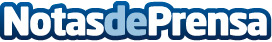 Los 10 países más seguros a los que viajar, según nuevo estudio de PlanytsIsrael es el país más seguro del mundo, según el análisis de los datos de todos los países del mundoDatos de contacto:PlanytsManuel Aguilar643825776Nota de prensa publicada en: https://www.notasdeprensa.es/los-10-paises-mas-seguros-a-los-que-viajar Categorias: Internacional Viaje Sociedad Turismo http://www.notasdeprensa.es